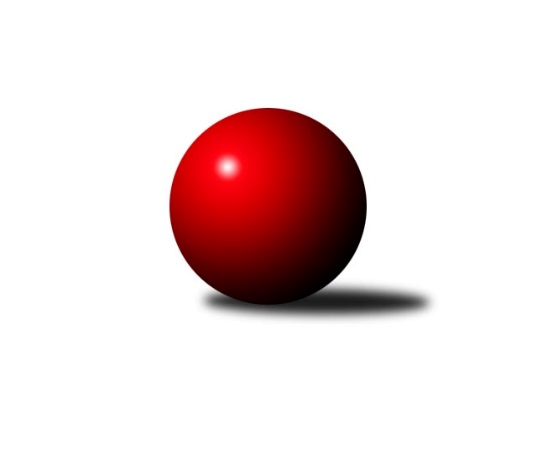 Č.6Ročník 2021/2022	22.10.2021Nejlepšího výkonu v tomto kole: 2842 dosáhlo družstvo: SKK Náchod BVýchodočeská divize 2021/2022Výsledky 6. kolaSouhrnný přehled výsledků:KK Zálabák Smiřice 	- SK Solnice 	12:4	2681:2588		21.10.TJ Červený Kostelec B	- SKK Hořice C	14:2	2602:2349		22.10.KK Vysoké Mýto 	- TJ Start Rychnov n. Kn. B	16:0	2838:2439		22.10.KK Dobruška 	- TJ Lokomotiva Trutnov B	6:10	2721:2730		22.10.SKK Náchod B	- TJ Dvůr Králové n. L. 	14:2	2842:2777		22.10.TJ Nová Paka 	- SKK Vrchlabí SPVR B	10:6	2633:2450		22.10.SKK Třebechovice p. O.	- TJ Jiskra Hylváty	4:12	2513:2619		22.10.Tabulka družstev:	1.	KK Vysoké Mýto	6	6	0	0	88 : 8 	 	 2716	12	2.	SKK Náchod B	6	5	0	1	76 : 20 	 	 2751	10	3.	SK Solnice	6	4	0	2	64 : 32 	 	 2616	8	4.	TJ Červený Kostelec B	5	4	0	1	55 : 25 	 	 2607	8	5.	TJ Dvůr Králové n. L.	6	4	0	2	52 : 44 	 	 2631	8	6.	TJ Lokomotiva Trutnov B	6	4	0	2	52 : 44 	 	 2620	8	7.	KK Dobruška	6	3	0	3	60 : 36 	 	 2606	6	8.	TJ Nová Paka	6	3	0	3	48 : 48 	 	 2601	6	9.	SKK Třebechovice p. O.	6	3	0	3	40 : 56 	 	 2491	6	10.	TJ Jiskra Hylváty	5	2	0	3	30 : 50 	 	 2584	4	11.	KK Zálabák Smiřice	6	2	0	4	36 : 60 	 	 2522	4	12.	TJ Start Rychnov n. Kn. B	6	1	0	5	23 : 73 	 	 2557	2	13.	SKK Hořice C	6	0	0	6	18 : 78 	 	 2465	0	14.	SKK Vrchlabí SPVR B	6	0	0	6	14 : 82 	 	 2442	0Podrobné výsledky kola:	 KK Zálabák Smiřice 	2681	12:4	2588	SK Solnice 	David Hanzlíček	 	 250 	 236 		486 	 2:0 	 410 	 	195 	 215		Rudolf Stejskal	Martin Ivan	 	 204 	 212 		416 	 2:0 	 395 	 	187 	 208		Patrik Šindler	Miroslav Cupal	 	 209 	 216 		425 	 0:2 	 450 	 	204 	 246		Pavel Píč	Michal Janeček	 	 224 	 229 		453 	 0:2 	 458 	 	230 	 228		Milan Hrubý	Václav Šmída	 	 228 	 217 		445 	 2:0 	 423 	 	211 	 212		Tomáš Hrubý	Martin Kamenický	 	 238 	 218 		456 	 2:0 	 452 	 	231 	 221		Pavel Nosekrozhodčí: Václav ŠmídaNejlepší výkon utkání: 486 - David Hanzlíček	 TJ Červený Kostelec B	2602	14:2	2349	SKK Hořice C	Jakub Wenzel	 	 206 	 228 		434 	 2:0 	 380 	 	194 	 186		Kryštof Košťál	Tomáš Kincl	 	 220 	 211 		431 	 0:2 	 435 	 	221 	 214		Adam Balihar	Kamil Mýl	 	 200 	 197 		397 	 2:0 	 385 	 	185 	 200		Ondřej Duchoň	Petr Linhart	 	 237 	 219 		456 	 2:0 	 359 	 	157 	 202		Tereza Kroupová	Daniel Bouda	 	 218 	 218 		436 	 2:0 	 386 	 	191 	 195		Ondřej Košťál	Michal Vlček	 	 217 	 231 		448 	 2:0 	 404 	 	198 	 206		Karel Košťálrozhodčí: Michal VlčekNejlepší výkon utkání: 456 - Petr Linhart	 KK Vysoké Mýto 	2838	16:0	2439	TJ Start Rychnov n. Kn. B	Václav Kašpar	 	 265 	 238 		503 	 2:0 	 418 	 	206 	 212		Matěj Stančík	Martin Prošvic	 	 236 	 235 		471 	 2:0 	 395 	 	214 	 181		Michal Kala	Tomáš Brzlínek	 	 231 	 236 		467 	 2:0 	 420 	 	207 	 213		Jiří Pácha	Tomáš Kyndl	 	 257 	 250 		507 	 2:0 	 444 	 	236 	 208		Dalibor Ksandr	Jaroslav Stráník	 	 216 	 221 		437 	 2:0 	 378 	 	189 	 189		Václav Buřil	Petr Bartoš	 	 224 	 229 		453 	 2:0 	 384 	 	198 	 186		Petr Gálusrozhodčí: Václav KašparNejlepší výkon utkání: 507 - Tomáš Kyndl	 KK Dobruška 	2721	6:10	2730	TJ Lokomotiva Trutnov B	Lukáš Fanc	 	 216 	 224 		440 	 2:0 	 431 	 	203 	 228		Josef Prokopec	Martin Děkan	 	 250 	 250 		500 	 2:0 	 460 	 	208 	 252		Zdeněk Babka	Michal Balcar	 	 212 	 224 		436 	 0:2 	 441 	 	227 	 214		Jaroslav Jeníček *1	Roman Václavek	 	 239 	 214 		453 	 2:0 	 446 	 	223 	 223		Petr Holý	Josef Kupka	 	 226 	 223 		449 	 0:2 	 492 	 	226 	 266		Miloš Veigl	Jan Králíček	 	 220 	 223 		443 	 0:2 	 460 	 	193 	 267		Martin Kholrozhodčí: Michal Balcarstřídání: *1 od 71. hodu Karel KratochvílNejlepší výkon utkání: 500 - Martin Děkan	 SKK Náchod B	2842	14:2	2777	TJ Dvůr Králové n. L. 	Martin Hanuš	 	 207 	 239 		446 	 2:0 	 443 	 	196 	 247		Martin Šnytr	František Hejna	 	 214 	 223 		437 	 0:2 	 464 	 	234 	 230		Jan Janeček	Aleš Tichý	 	 247 	 261 		508 	 2:0 	 500 	 	243 	 257		Ladislav Zívr	Jiří Doucha ml.	 	 251 	 250 		501 	 2:0 	 454 	 	243 	 211		Petr Janeček	Mikuláš Martinec	 	 254 	 229 		483 	 2:0 	 454 	 	213 	 241		Jiří Rejl	Jaroslav Špicner	 	 240 	 227 		467 	 2:0 	 462 	 	214 	 248		Lukáš Blažejrozhodčí: Jiří Doucha ml.Nejlepší výkon utkání: 508 - Aleš Tichý	 TJ Nová Paka 	2633	10:6	2450	SKK Vrchlabí SPVR B	Erik Folta	 	 208 	 190 		398 	 0:2 	 438 	 	220 	 218		Ondřej Votoček	Jaromír Erlebach	 	 231 	 230 		461 	 2:0 	 388 	 	200 	 188		Pavel Gracias	Jan Šmidrkal	 	 203 	 225 		428 	 2:0 	 327 	 	170 	 157		Filip Matouš	Vojtěch Kazda	 	 210 	 224 		434 	 0:2 	 442 	 	238 	 204		Jan Horáček	Jan Ringel	 	 230 	 214 		444 	 0:2 	 448 	 	214 	 234		Vladimír Cerman	Jiří Bajer	 	 215 	 253 		468 	 2:0 	 407 	 	202 	 205		Michal Erbenrozhodčí: Jiří BajerNejlepší výkon utkání: 468 - Jiří Bajer	 SKK Třebechovice p. O.	2513	4:12	2619	TJ Jiskra Hylváty	Zdeněk Mařák	 	 216 	 202 		418 	 0:2 	 444 	 	230 	 214		Zdeněk Kaplan	Oldřich Motyčka	 	 210 	 216 		426 	 2:0 	 421 	 	206 	 215		Milan Vencl	Jiří Bek	 	 193 	 230 		423 	 0:2 	 462 	 	235 	 227		Libor Čaban	Luděk Moravec	 	 204 	 180 		384 	 0:2 	 459 	 	229 	 230		Karel Řehák	Miloš Kvapil	 	 220 	 199 		419 	 0:2 	 445 	 	242 	 203		Matěj Mach	Robert Petera	 	 210 	 233 		443 	 2:0 	 388 	 	196 	 192		Milan Januškarozhodčí: Josef DvořákNejlepší výkon utkání: 462 - Libor ČabanPořadí jednotlivců:	jméno hráče	družstvo	celkem	plné	dorážka	chyby	poměr kuž.	Maximum	1.	Martin Hanuš 	SKK Náchod B	493.67	327.8	165.9	2.4	3/4	(523)	2.	Petr Holý 	TJ Lokomotiva Trutnov B	469.88	298.5	171.4	2.3	4/5	(491)	3.	Adéla Víšová 	SKK Náchod B	466.75	300.8	166.0	1.3	4/4	(492)	4.	Jaroslav Stráník 	KK Vysoké Mýto 	464.67	306.9	157.8	3.0	3/3	(489)	5.	Václav Kašpar 	KK Vysoké Mýto 	463.92	306.5	157.4	3.1	3/3	(513)	6.	Miloš Veigl 	TJ Lokomotiva Trutnov B	461.90	308.5	153.4	4.0	5/5	(492)	7.	František Hejna 	SKK Náchod B	461.22	307.3	153.9	3.0	3/4	(513)	8.	Vojtěch Kazda 	TJ Nová Paka 	460.13	309.4	150.8	4.1	2/3	(490)	9.	Tomáš Kyndl 	KK Vysoké Mýto 	458.08	305.3	152.8	3.3	3/3	(521)	10.	Dalibor Ksandr 	TJ Start Rychnov n. Kn. B	457.92	307.3	150.6	4.8	4/4	(482)	11.	Ladislav Zívr 	TJ Dvůr Králové n. L. 	457.60	305.7	151.9	3.3	5/5	(500)	12.	Martin Prošvic 	KK Vysoké Mýto 	457.58	308.3	149.3	2.3	3/3	(504)	13.	Daniel Majer 	SKK Náchod B	457.00	313.3	143.7	6.3	3/4	(484)	14.	Mikuláš Martinec 	SKK Náchod B	454.33	317.3	137.0	6.5	3/4	(483)	15.	Martin Děkan 	KK Dobruška 	453.42	299.8	153.7	5.0	4/4	(500)	16.	Tomáš Kincl 	TJ Červený Kostelec B	453.11	297.3	155.8	4.0	3/3	(492)	17.	Martin Khol 	TJ Lokomotiva Trutnov B	452.38	309.8	142.6	5.0	4/5	(474)	18.	Martin Nosek 	SK Solnice 	449.25	312.6	136.6	5.3	4/5	(499)	19.	Michal Balcar 	KK Dobruška 	446.33	294.4	151.9	2.8	4/4	(466)	20.	Michal Vlček 	TJ Červený Kostelec B	446.11	303.1	143.0	3.2	3/3	(449)	21.	Lukáš Blažej 	TJ Dvůr Králové n. L. 	445.40	304.6	140.8	4.8	5/5	(485)	22.	Jiří Bajer 	TJ Nová Paka 	445.17	293.2	152.0	2.8	3/3	(468)	23.	Jaroslav Špicner 	SKK Náchod B	445.00	301.3	143.7	5.0	3/4	(477)	24.	Lucie Slavíková 	SKK Náchod B	444.50	296.5	148.0	3.5	3/4	(473)	25.	Pavel Nosek 	SK Solnice 	444.10	307.5	136.6	6.9	5/5	(478)	26.	Martin Kamenický 	KK Zálabák Smiřice 	443.33	302.1	141.3	5.4	4/4	(477)	27.	Milan Hrubý 	SK Solnice 	443.20	298.9	144.3	6.8	5/5	(469)	28.	Daniel Bouda 	TJ Červený Kostelec B	443.11	299.0	144.1	5.8	3/3	(467)	29.	Jiří Doucha  ml.	SKK Náchod B	442.67	312.2	130.5	5.8	3/4	(501)	30.	Jan Janeček 	TJ Dvůr Králové n. L. 	442.63	307.1	135.5	7.4	4/5	(476)	31.	Petr Linhart 	TJ Červený Kostelec B	442.56	305.1	137.4	4.9	3/3	(456)	32.	Jan Ringel 	TJ Nová Paka 	441.83	302.9	138.9	5.0	3/3	(475)	33.	Tomáš Pražák 	TJ Jiskra Hylváty	441.17	309.2	132.0	7.5	3/4	(467)	34.	Petr Bartoš 	KK Vysoké Mýto 	440.92	293.8	147.2	4.4	3/3	(467)	35.	Zdeněk Kaplan 	TJ Jiskra Hylváty	440.13	304.8	135.4	5.5	4/4	(459)	36.	Petr Janeček 	TJ Dvůr Králové n. L. 	440.13	309.0	131.1	5.3	4/5	(454)	37.	Jan Králíček 	KK Dobruška 	439.67	293.1	146.6	4.5	4/4	(463)	38.	Pavel Píč 	SK Solnice 	438.80	296.6	142.2	5.1	5/5	(467)	39.	Josef Kupka 	KK Dobruška 	438.67	295.1	143.6	6.8	3/4	(455)	40.	Tomáš Hrubý 	SK Solnice 	438.10	303.3	134.8	4.7	5/5	(477)	41.	Michal Janeček 	KK Zálabák Smiřice 	438.00	297.4	140.6	3.0	4/4	(453)	42.	Jan Horáček 	SKK Vrchlabí SPVR B	437.50	297.5	140.0	6.9	4/4	(468)	43.	Roman Václavek 	KK Dobruška 	437.25	295.8	141.4	5.4	4/4	(464)	44.	Robert Petera 	SKK Třebechovice p. O.	435.50	291.4	144.1	1.3	2/3	(447)	45.	Jiří Bek 	SKK Třebechovice p. O.	435.33	297.3	138.1	2.3	3/3	(454)	46.	Oldřich Motyčka 	SKK Třebechovice p. O.	434.67	300.8	133.8	4.6	3/3	(471)	47.	Jiří Rejl 	TJ Dvůr Králové n. L. 	433.50	299.8	133.8	8.0	4/5	(469)	48.	Martin Šnytr 	TJ Dvůr Králové n. L. 	432.80	293.0	139.8	6.2	5/5	(459)	49.	Milan Vencl 	TJ Jiskra Hylváty	432.38	292.6	139.8	7.0	4/4	(445)	50.	Miroslav Cupal 	KK Zálabák Smiřice 	432.17	295.2	137.0	2.6	4/4	(469)	51.	Karel Košťál 	SKK Hořice C	432.08	286.9	145.2	5.0	4/4	(461)	52.	Dobroslav Lánský 	TJ Nová Paka 	432.00	288.0	144.0	5.0	3/3	(438)	53.	Tomáš Brzlínek 	KK Vysoké Mýto 	430.42	298.2	132.3	6.8	3/3	(499)	54.	Luděk Horák 	TJ Dvůr Králové n. L. 	429.25	285.8	143.5	7.8	4/5	(492)	55.	Michal Kala 	TJ Start Rychnov n. Kn. B	427.50	294.0	133.5	4.7	4/4	(450)	56.	Jan Šmidrkal 	TJ Nová Paka 	427.50	302.3	125.2	2.8	2/3	(440)	57.	Jakub Wenzel 	TJ Červený Kostelec B	427.11	297.8	129.3	8.0	3/3	(456)	58.	František Adamů  st.	TJ Červený Kostelec B	424.50	300.5	124.0	6.0	2/3	(432)	59.	Petr Gálus 	TJ Start Rychnov n. Kn. B	423.42	300.8	122.6	6.8	4/4	(467)	60.	Jiří Pácha 	TJ Start Rychnov n. Kn. B	421.75	296.7	125.1	7.4	4/4	(471)	61.	Ondřej Votoček 	SKK Vrchlabí SPVR B	420.67	285.7	135.0	5.3	3/4	(449)	62.	Adam Balihar 	SKK Hořice C	420.08	295.0	125.1	10.8	4/4	(465)	63.	Miloš Kvapil 	SKK Třebechovice p. O.	419.42	289.4	130.0	4.3	3/3	(438)	64.	Matěj Mach 	TJ Jiskra Hylváty	418.63	293.4	125.3	6.9	4/4	(445)	65.	Jaromír Erlebach 	TJ Nová Paka 	418.00	285.8	132.3	7.1	3/3	(472)	66.	Ondřej Duchoň 	SKK Hořice C	415.58	291.3	124.3	8.2	4/4	(460)	67.	Radek Urgela 	KK Zálabák Smiřice 	415.33	296.7	118.7	8.7	3/4	(438)	68.	Ondřej Košťál 	SKK Hořice C	414.67	283.2	131.5	8.5	4/4	(493)	69.	Václav Buřil 	TJ Start Rychnov n. Kn. B	414.33	285.6	128.8	8.5	4/4	(474)	70.	Matěj Stančík 	TJ Start Rychnov n. Kn. B	413.78	295.8	118.0	10.2	3/4	(480)	71.	Patrik Šindler 	SK Solnice 	410.00	299.1	110.9	9.3	5/5	(434)	72.	Erik Folta 	TJ Nová Paka 	408.67	292.0	116.7	8.3	3/3	(424)	73.	Lukáš Fanc 	KK Dobruška 	404.25	299.4	104.8	11.6	4/4	(470)	74.	Josef Dvořák 	SKK Třebechovice p. O.	402.83	288.2	114.7	8.7	3/3	(413)	75.	Karel Kratochvíl 	TJ Lokomotiva Trutnov B	402.75	279.0	123.8	8.8	4/5	(411)	76.	Kryštof Košťál 	SKK Hořice C	402.67	283.3	119.3	10.3	3/4	(422)	77.	Nela Bagová 	SKK Hořice C	402.22	278.1	124.1	9.8	3/4	(417)	78.	Filip Matouš 	SKK Vrchlabí SPVR B	395.88	282.6	113.3	12.0	4/4	(442)	79.	Pavel Gracias 	SKK Vrchlabí SPVR B	395.42	292.9	102.5	11.3	4/4	(427)	80.	Martin Ivan 	KK Zálabák Smiřice 	394.75	278.0	116.8	9.9	4/4	(416)	81.	Michal Erben 	SKK Vrchlabí SPVR B	393.11	278.8	114.3	10.3	3/4	(439)	82.	Jiří Černák 	SKK Třebechovice p. O.	387.00	265.0	122.0	8.0	2/3	(390)	83.	Kamil Mýl 	TJ Červený Kostelec B	379.50	273.3	106.3	12.3	2/3	(407)	84.	Luděk Moravec 	SKK Třebechovice p. O.	375.00	260.0	115.0	9.5	2/3	(384)	85.	Tereza Kroupová 	SKK Hořice C	372.83	273.0	99.8	14.8	3/4	(422)		Aleš Tichý 	SKK Náchod B	479.50	320.3	159.3	3.0	2/4	(514)		Libor Čaban 	TJ Jiskra Hylváty	457.00	305.8	151.3	4.0	2/4	(462)		David Hanzlíček 	KK Zálabák Smiřice 	451.00	298.3	152.7	3.3	1/4	(486)		Karel Řehák 	TJ Jiskra Hylváty	446.00	313.5	132.5	5.5	2/4	(459)		Milan Ringel 	TJ Nová Paka 	445.00	289.0	156.0	5.0	1/3	(445)		Václav Šmída 	KK Zálabák Smiřice 	440.33	299.0	141.3	2.2	2/4	(452)		Petr Kotek 	TJ Lokomotiva Trutnov B	435.00	285.0	150.0	6.0	1/5	(435)		Vladimír Cerman 	SKK Vrchlabí SPVR B	434.25	297.3	137.0	6.0	2/4	(448)		Jaroslav Lux 	SKK Vrchlabí SPVR B	434.00	310.0	124.0	11.0	1/4	(434)		Tomáš Skala 	TJ Jiskra Hylváty	430.00	291.0	139.0	9.0	1/4	(430)		Eva Kammelová 	TJ Lokomotiva Trutnov B	428.00	303.0	125.0	6.0	1/5	(428)		Jaroslav Jeníček 	TJ Lokomotiva Trutnov B	425.50	289.5	136.0	6.0	2/5	(447)		Zdeněk Babka 	TJ Lokomotiva Trutnov B	422.50	298.5	124.0	9.3	3/5	(460)		Karel Slavík 	TJ Lokomotiva Trutnov B	419.50	284.0	135.5	4.5	2/5	(420)		Zdeněk Mařák 	SKK Třebechovice p. O.	417.67	293.7	124.0	4.3	1/3	(435)		Josef Prokopec 	TJ Lokomotiva Trutnov B	415.50	295.0	120.5	9.5	2/5	(431)		Vojtěch Morávek 	TJ Jiskra Hylváty	415.00	286.0	129.0	10.5	2/4	(447)		Martina Fejfarová 	SKK Vrchlabí SPVR B	414.00	288.0	126.0	7.0	1/4	(414)		Václav Vejdělek 	SKK Vrchlabí SPVR B	413.00	281.0	132.0	8.0	1/4	(413)		Rudolf Stejskal 	SK Solnice 	410.00	296.0	114.0	12.0	1/5	(410)		Milan Januška 	TJ Jiskra Hylváty	408.50	272.0	136.5	6.0	2/4	(429)		Ilona Sýkorová 	TJ Start Rychnov n. Kn. B	406.00	291.0	115.0	10.0	1/4	(406)		Vladimír Šťastník 	SKK Vrchlabí SPVR B	403.50	284.5	119.0	7.5	2/4	(406)		Anna Doškářová 	KK Zálabák Smiřice 	401.50	288.0	113.5	10.5	2/4	(426)		Petr Bečka 	TJ Jiskra Hylváty	396.00	279.0	117.0	10.0	1/4	(396)		Milan Hašek 	KK Dobruška 	385.00	270.0	115.0	8.0	1/4	(385)		Martin Matějček 	KK Zálabák Smiřice 	379.00	283.0	96.0	13.0	1/4	(379)		Tomáš Hanuš 	SKK Třebechovice p. O.	377.00	262.0	115.0	10.0	1/3	(377)		Adam Svatý 	SKK Vrchlabí SPVR B	375.50	274.3	101.3	12.8	2/4	(446)		Josef Rychtář 	SKK Vrchlabí SPVR B	365.00	295.0	70.0	22.0	1/4	(365)		Vít Paliarik 	KK Zálabák Smiřice 	319.00	232.0	87.0	18.0	1/4	(319)Sportovně technické informace:Starty náhradníků:registrační číslo	jméno a příjmení 	datum startu 	družstvo	číslo startu17436	Rudolf Stejskal	21.10.2021	SK Solnice 	1x
Hráči dopsaní na soupisku:registrační číslo	jméno a příjmení 	datum startu 	družstvo	Program dalšího kola:7. kolo26.10.2021	út	17:00	TJ Jiskra Hylváty - TJ Červený Kostelec B (dohrávka z 3. kola)	28.10.2021	čt	18:30	TJ Lokomotiva Trutnov B - SKK Náchod B	29.10.2021	pá	17:00	SK Solnice  - KK Dobruška 	29.10.2021	pá	17:00	TJ Start Rychnov n. Kn. B - SKK Třebechovice p. O.	29.10.2021	pá	17:00	TJ Dvůr Králové n. L.  - TJ Červený Kostelec B	29.10.2021	pá	17:00	TJ Jiskra Hylváty - KK Zálabák Smiřice 	29.10.2021	pá	19:30	SKK Hořice C - TJ Nová Paka 	29.10.2021	pá	20:00	SKK Vrchlabí SPVR B - KK Vysoké Mýto 	Nejlepší šestka kola - absolutněNejlepší šestka kola - absolutněNejlepší šestka kola - absolutněNejlepší šestka kola - absolutněNejlepší šestka kola - dle průměru kuželenNejlepší šestka kola - dle průměru kuželenNejlepší šestka kola - dle průměru kuželenNejlepší šestka kola - dle průměru kuželenNejlepší šestka kola - dle průměru kuželenPočetJménoNázev týmuVýkonPočetJménoNázev týmuPrůměr (%)Výkon2xAleš TichýNáchod B5084xTomáš KyndlV. Mýto113.935074xTomáš KyndlV. Mýto5074xVáclav KašparV. Mýto113.035034xVáclav KašparV. Mýto5031xDavid HanzlíčekSmiřice111.934861xJiří Doucha ml.Náchod B5012xMartin DěkanDobruška111.755002xLadislav ZívrDvůr Králové5002xMiloš VeiglTrutnov B109.964921xMartin DěkanDobruška5001xLibor ČabanHylváty109.29462